Przedszkole Publiczne Nr 3z Oddziałami Integracyjnymi w Bogatyni 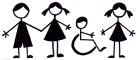 ul. 1-go Maja 33, 59-920 Bogatynia, tel. 75-77-33-524, www://pp3bogatynia.pl, e-mail: pp3bogatynia@home.pl ZGŁOSZENIE DZIECKA DO PRZEDSZKOLAPrzed wypełnieniem wniosku należy dokładnie zapoznać się z treścią niniejszej ulotkiWnioski o przyjęcie dziecka do przedszkola dostępne są w kancelarii przedszkola  wydawanie i składanie wniosków trwa od 14 lutego  do 11 marca br.wnioski dotyczą nowego roku szkolnego (czyli przyjęcia dziecka do przedszkola od 1 września 2022 r.)przyjmowanie i ewidencjonowanie wniosków odbywa się w kancelarii przedszkola w godz.  8:00 – 15:00 podanie do publicznej wiadomości przez komisję rekrutacyjną listy kandydatów zakwalifikowanych i niezakwalifikowanych –  do dnia 23.03.2022r. do godz. 15.00złożenie przez rodzica dziecka zakwalifikowanego potwierdzenia woli przyjęcia w postaci pisemnego oświadczenia od 24.03.2022  do  1.04.2022podanie do publicznej wiadomości przez komisję rekrutacyjną listy kandydatów przyjętych i nieprzyjętych – dnia 07.04.2022r. INFORMACJE O PŁATNOŚCIACHOdpłatność za wyżywienie: 3 posiłki dziennie (śniadanie, drugie śniadanie, obiad) = 9 zł dziennie2 posiłki dziennie (drugie śniadanie + obiad) = 7 zł dziennieOpłata za świadczenia udzielane przez przedszkole:Korzystanie z wychowania przedszkolnego  5 godzin dziennie  - bezpłatnieKorzystanie z wychowania przedszkolnego  ponad 5 godz. dziennie) jest odpłatne 1,00 zł za każdą rozpoczętą godzinę faktycznego pobytu dziecka w przedszkolu Uwaga!Opłata za wyżywienie naliczana jest na podstawie obecności dziecka w przedszkolu.Nie pobiera się opłaty za korzystanie z wychowania przedszkolnego od rodziców(prawnych opiekunów) dzieci posiadających orzeczenie o potrzebie kształcenia specjalnego.Dzieci sześcioletnie są zwolnione z opłaty za korzystanie z wychowania przedszkolnego.  (Uchwała Nr  XXIV/149/19 Rady Miejskiej w Bogatyni z dnia  30 października 2019).